WZÓR UMOWY NR DPZ/65/PN/59/17W dniu ………………….w wyniku rozstrzygnięcia postępowania o udzielenie zamówienia w trybie przetargu nieograniczonego prowadzonego na podstawie przepisów ustawy Prawo zamówień publicznych (Dz. U. z 2015 r. poz. 2164 z późn. zm.)Pomiędzy:Miastem Stołecznym Warszawa pl. Bankowy 3/5, 00-950 Warszawa, NIP 525-22-48-481 w imieniu i na rzecz którego działa Zarząd Dróg Miejskich, ul. Chmielna 120, 00-801 Warszawa, powołany uchwałą Rady Miasta Stołecznego Warszawy z dnia 26-04-1993 r. nr XLV /259/93 w sprawie utworzenia Zarządu Dróg Miejskich, działający na podstawie uchwały Rady Miasta Stołecznego Warszawy z dnia 29-05-2008r. nr XXXIV/1023/2008 w sprawie statutu Zarządu Dróg Miejskich reprezentowanym:- na podstawie pełnomocnictwa nr ……………………... przez: ……………………………………………………………………………………………zwanym dalej „Zamawiającym”a  ………………………………….. ………………………………………………………………………………………………………………………………………………………….……………z siedzibą w ………………………… przy ul. ……………………………………………………; 
reprezentowanym  przez: ……………………………………………………………….……………………………………………………………….zwanym dalej “Wykonawcą”KRS: ____________________	REGON: ___________________ NIP: ____________________została zawarta umowa następującej treści:§ 1Przedmiot umowyZamawiający zleca a Wykonawca przyjmuje Administrowanie obiektem - Tunel dla pieszych Trasy W-Z  w Warszawie – Konserwacja urządzeń dźwigowych.Zamówienie polegać będzie na: Kompleksowe usługi konserwacji, naprawy, wymiany, obsługi oraz nadzór urządzeń zainstalowanych w obiekcie;Wykonanie dodatkowych prac związanych z prawidłowym działaniem urządzeń dźwigowychWykonawca zobowiązuje się wykonać powyższe świadczenia zgodnie ze Specyfikacją Istotnych Warunków Zamówienia zwanej dalej „SIWZ”, w tym opisem Przedmiotu umowy zawartym w Opise Przedmiotu Zamówienia zwanym dalej „OPZ” i stanowiącym załącznik nr 1 Umowy, Formularzem cenowym stanowiącym załącznik nr 3 Umowy oraz obowiązującymi przepisami. Zamawiający przyjmuje na siebie obowiązek właściwego zabezpieczenia technicznego powierzonego Wykonawcy mienia.§ 2Termin wykonaniaTermin rozpoczęcia: od podpisania umowyTermin zakończenia: 31.12.2017r.§ 3WynagrodzenieŁączne wynagrodzenie z tytułu niniejszej Umowy za cały czas jej trwania nie przekroczy kwoty tj.:Netto: ………….Vat: 23%.Brutto: …………..      Słownie: ………………………………………………………..W tym:wynagrodzenie ryczałtowe – Kompleksowe usługi konserwacji, napraw, wymiany, obsługi oraz nadzór urządzeń zainstalowanych w obiekcie – rozliczane na podstawie faktury VAT wystawionej w okresie miesięcznym w oparciu o protokół odbioru częściowego zgodnie z Formularzem cenowym w kwocie:Netto: ………….Vat: 23%.Brutto: …………..            Słownie: ………………………………………………………..Wykonawca oświadcza, że uwzględnił ryzyko wynagrodzenia ryczałtowego w swojej ofercie oraz wszelkie koszty wynikające z wymagań określonych w Umowie i OPZ na podstawie własnych kalkulacji i szacunków niezbędnych do poprawnego wykonania Przedmiotu umowy określonego w § 1 ust 2 pkt. 1.Wynagrodzenie kosztorysowe – Wykonanie dodatkowych prac określonych w § 2 ust. 2 pkt 2 związanych z prawidłowym działaniem urządzeń dźwigowych rozliczone na podstawie kosztorysów podwykonawczych wg sporządzonych na podstawie obmiaru, kosztorysów (KRN) i cen z Sekocenbudu aktualnego na dany kwartał obowiązujących na obszarze dla m. st. Warszawy. W przypadku braku aktualnego katalogu cen, przyjąć należy wartość z ostatniego kwartału.: nieprzekraczające w trakcie trwania umowy  wartości :netto: 54.000,00 złvat23% 12.420,00 złbrutto: 66.420,00 złRozliczenie wynagrodzenia Wykonawcy za Przedmiot umowy nastąpi na podstawie faktur VAT wystawianych w oparciu o podpisane przez Strony protokoły odbioru częściowego usług. Ostatni protokół odbioru stanowił będzie protokół odbioru końcowego.Fakturę należy wystawić na Miasto Stołeczne Warszawa Pl. Bankowy 3/5, 00-950 Warszawa, NIP 525-22-48-481, natomiast odbiorcą faktury i płatnikiem będzie Zarząd Dróg Miejskich ul. Chmielna 120, 00-801 Warszawa.Płatność będzie realizowana przez Zarząd Dróg Miejskich w ciągu 21 dni od daty złożenia prawidłowo wystawionej faktury VAT w Kancelarii Zarządu Dróg Miejskich na niżej podany numer rachunku bankowego:.......................................................................................................................... w Banku: ..............................................................................................................................................Za termin zapłaty faktury uznaje się dzień, w którym Zamawiający polecił swojemu bankowi dokonanie przelewu na rachunek Wykonawcy.§ 4Obowiązki WykonawcyWykonawca jest zobowiązany wykonywać Przedmiot umowy zgodnie z  OPZ, z najwyższą starannością, sztuką wiedzy technicznej oraz obowiązującymi w Polsce normami, przepisami.Wykonawca jest zobowiązany posiadać odpowiednie atesty, dane techniczne dotyczące cech jakościowych materiałów oraz wyrobów i okazywać je na żądanie Zamawiającego.Wykonawca jest odpowiedzialny i ponosi wszelkie koszty z tytułu szkód powstałych w związku z wykonywaniem Przedmiotu umowy. Wykonawca zobowiązany jest do utrzymywania całodobowej łączności, zgodnie z ust. 8 pkt 4, w okresie obowiązywania Umowy i przybycie  na wezwanie Zamawiającego w przypadku wystąpienia awarii.Zamawiający będzie dokonywał wpisu wystąpienia awarii do zeszytu ,,Awarie’’ po uprzednim poinformowaniu o zaistniałej sytuacji Wykonawcy.Odbiór prac odbędzie się na podstawie protokołów odbiorów częściowych. Daty podpisania przez Zamawiającego protokołów traktuje się jako daty wykonania i odbioru tych prac.W przypadku opóźnienia w wykonaniu zlecenia jakichkolwiek prac lub robót na podstawie niniejszej umowy o więcej niż 5 dni, Zamawiający ma prawo do zlecenia zastępczego ich innemu wykonawcy na koszt i ryzyko WykonawcyDo obowiązków Wykonawcy należy w szczególności:1) wykonanie Przedmiotu umowy, zgodnie z  wszelkimi wymogami, technicznymi i technologicznymi oraz z należytą starannością wymaganą przy realizacji usługi tego typu.2) przestrzegania przepisów z zakresu BHP i p. poż. w nieruchomościach należących do Zamawiającego.3) zapewnienie by osoby wykonujące pracę na rzecz Wykonawcy były wyposażone w odpowiednią odzież roboczą z logo Wykonawcy, a w każdym przypadku muszą schludnie wyglądać świadcząc usługi. 4) zapewnienie stałego kontaktu telefonicznego z osobą nadzorującą wykonywanie Przedmiotu umowy przekazanym przez Wykonawcę przy zawarciu umowy. § 5ZabezpieczenieWykonawca usługi jest zobowiązany do wniesienia zabezpieczenia należytego wykonania umowy w wysokości  do 5 % wartości ofertowej tj …………………… (słownie :………………………………………………………………………………………...) celem pokrycia ewentualnych roszczeń Zamawiającego w przypadku niewykonania lub nienależytego wykonania umowy w formie …………………………..Zabezpieczenie może być wnoszone według wyboru Wykonawcy w jednej lub w kilku formach określonych w przepisie art. 148 ust. 1 ustawy Prawo Zamówień Publicznych, najpóźniej w terminie do dnia zawarcia umowy.Zwrot zabezpieczenia należytego wykonania umowy nastąpi w terminie:1)	30 dni od daty obustronnie podpisanego protokołu odbioru końcowego Przedmiotu umowy (70% wartości zabezpieczenia),2)	nie później niż w 15 dniu po upływie okresu rękojmi za wady (30% wartości zabezpieczenia).Podstawą do zwolnienia zabezpieczenia z tytułu rękojmi za wady jest podpisany przez Zamawiającego protokół odbioru ostatecznego przedmiotu umowy.Jeżeli zabezpieczenie zostanie wniesione w pieniądzu to Wykonawca wpłaci należną kwotę przelewem na rachunek bankowy Zamawiającego.Zabezpieczenie należytego wykonania umowy złożone w pozostałych formach tj. gwarancji, poręczeń winno obowiązywać od dnia zawarcia Umowy i być zgodne z wzorem stanowiącym załącznik do SIWZ.W przypadku przedłożenia gwarancji nie zawierającej wymienionych elementów, bądź posiadających jakiekolwiek dodatkowe zastrzeżenia ograniczające uprawnienia Zamawiającego z gwarancji, Zamawiający uzna, że Wykonawca nie wniósł zabezpieczenia należytego wykonania umowy.W trakcie realizacji Umowy Wykonawca może dokonać zmiany formy zabezpieczenia. Zmiana formy zabezpieczenia jest dokonywana z zachowaniem ciągłości zabezpieczenia i bez zmniejszenia jego wysokości.W przypadku, gdy Przedmiot umowy nie został wykonany w terminie umownym lub nie został  sporządzony protokół odbioru końcowego lub ostatecznego po okresie 24 miesięcznej rękojmi, w terminie ważności zabezpieczenia wniesionego w innej formie niż w pieniądzu Wykonawca, najpóźniej na 5 dni roboczych przed upływem ważności zabezpieczenia Wykonawca  zobowiązany jest przedłużyć obowiązującą gwarancję i/lub poręczenie lub przedłożyć nową gwarancję i/lub poręczenie, lub wpłacić pełną kwotę zabezpieczenia na konto Zamawiającego na okres niezbędny do zakończenia Umowy i podpisania protokołu odbioru końcowego lub ostatecznego.Jeśli Wykonawca nie dokona czynności, o których mowa w ust. 9, Zamawiającemu przysługuje prawo uruchomienia zabezpieczenia lub wystąpienia z wezwaniem do zapłaty zabezpieczenia w pełnej kwocie z dotychczasowej gwarancji należytego wykonania Umowy, a także do odstąpienia od Umowy z winy Wykonawcy w terminie 30 dni od wystąpienia przesłanki do odstąpienia od Umowy. § 6Gwarancja i RękojmiaWykonawca udziela Zamawiającemu gwarancji na Przedmiot umowy opisany w OPZ punkt II na okres 24 miesięcy licząc od daty odbioru końcowego przedmiotu umowy wskazanej przez Strony Protokołu odbioru końcowego. Wykonawca przed podpisaniem przez Strony umowy Protokołu odbioru końcowego, przedłoży Zamawiającemu Oświadczenie gwarancyjne/dokument gwarancyjny, w formie pisemnej, stanowiący załącznik nr 4 do niniejszej Umowy.Okres rękojmi jest równy okresowi gwarancji.Wykonawca jest odpowiedzialny względem Zamawiającego z tytułu rękojmi za wady przedmiotu umowy, stwierdzone w okresie trwania rękojmi. W przypadku zwłoki w usunięciu przez Wykonawcę wad przedmiotu umowy, stwierdzonych w toku czynności odbioru lub w okresie trwania rękojmi i gwarancji, Zamawiający ma prawo do zlecenia zastępczego ich usunięcia innemu Wykonawcy na koszt i ryzyko Wykonawcy.Zamawiający może wykonywać uprawnienia z tytułu rękojmi za wady niezależnie od uprawnień wynikających z gwarancji. Wykonawca jest zobowiązany do usunięcia wad, o którym mowa w ust. 1 i 3, w terminie 14 dni od dnia otrzymania wezwania do ich usunięcia. § 7Odpowiedzialność i ryzyko   Wykonawca, na czas trwania niniejszej umowy, będzie kontynuował umowę ubezpieczenia od odpowiedzialności cywilnej w zakresie prowadzonej działalności, zgodnej z przedmiotem niniejszego zamówienia, na wartość co najmniej 25.000,00 zł (słownie: dwadzieścia pięć tysięcy złotych).Potwierdzone za zgodność z oryginałem kopie polisy będą przedstawione przez Wykonawcę Zamawiającemu wraz z zabezpieczeniem należytego wykonania umowy przed podpisaniem umowy.  W przypadku zakończenia lub ustania umowy ubezpieczenia w okresie obowiązywania niniejszej umowy, Wykonawca zobowiązany jest do jej odnowienia na dotychczasowych warunkach i bezzwłocznego powiadomienia o tym Zamawiającego poprzez złożenie kopii stosownych dokumentów.Zmiany warunków ubezpieczenia mogą być dokonywane za zgodą Zamawiającego wyrażoną na piśmie lub jako ogólne zmiany wprowadzane przez ubezpieczyciela, wynikające ze zmian przepisów prawa.Koszty ubezpieczenia zawarte są w wynagrodzeniu Wykonawcy.§8Klauzula społecznaWykonawca przy realizacji Przedmiotu umowy ma obowiązek zatrudnienia na umowę o pracę5 pracowników stałego nadzoru technicznego urządzeń dźwigowych w celu zapewnienia prawidłowego funkcjonowania obiektu.Wykonawca zobowiązuje się, że osoby, o których mowa w ust. 1, w okresie realizacji umowy będą zatrudnione przez Wykonawcę lub podwykonawcę Wykonawcy na podstawie umowy o pracę w rozumieniu przepisów ustawy z dnia 26 czerwca 1974 r. - Kodeks pracy (Dz. U. z 2016 r., poz. 1666). W dalszej części Umowy osoby te będą zwane „Pracownikami”.W trakcie realizacji Przedmiotu umowy Zamawiający uprawniony jest do wykonywania czynności kontrolnych wobec Wykonawcy odnośnie spełniania przez Wykonawcę lub podwykonawcę wymogu zatrudnienia na podstawie umowy o pracę osób wykonujących wskazane w ust. 1 czynności. Zamawiający uprawniony jest w szczególności do: żądania oświadczeń i dokumentów w zakresie potwierdzenia spełniania ww. wymogów i dokonywania ich oceny, żądania wyjaśnień w przypadku wątpliwości w zakresie potwierdzenia spełniania ww. wymogów,przeprowadzania kontroli na miejscu wykonywania świadczenia.W trakcie realizacji Przedmiotu umowy na każde wezwanie Zamawiającego w wyznaczonym w tym wezwaniu terminie Wykonawca przedłoży Zamawiającemu, w celu potwierdzenia spełnienia wymogu zatrudnienia na podstawie umowy o pracę przez Wykonawcę lub podwykonawcę osób wykonujących wskazane w ust. 1 czynności w trakcie realizacji Przedmiotu umowy: oświadczenie Wykonawcy lub podwykonawcy o zatrudnieniu na podstawie umowy o pracę osób wykonujących czynności, których dotyczy wezwanie Zamawiającego. Oświadczenie to powinno zawierać w szczególności: dokładne określenie podmiotu składającego oświadczenie, datę złożenia oświadczenia, wskazanie, że objęte wezwaniem czynności wykonują osoby zatrudnione na podstawie umowy o pracę wraz ze wskazaniem liczby tych osób, rodzaju umowy o pracę i wymiaru etatu oraz podpis osoby uprawnionej do złożenia oświadczenia w imieniu Wykonawcy lub podwykonawcy.Z tytułu niespełnienia przez Wykonawcę lub podwykonawcę wymogu zatrudnienia na podstawie umowy o pracę osób wykonujących wskazane w ust. 1 czynności Zamawiający przewiduje sankcję w postaci obowiązku zapłaty przez Wykonawcę kary umownej w wysokości określonej w § 11 ust. 1  pkt. 15 Umowy. Niezłożenie przez Wykonawcę w wyznaczonym przez Zamawiającego terminie żądanych przez Zamawiającego dowodów w celu potwierdzenia spełnienia przez Wykonawcę lub podwykonawcę wymogu zatrudnienia na podstawie umowy o pracę, o których mowa w ust. 4, traktowane będzie jako niespełnienie przez Wykonawcę lub podwykonawcę wymogu zatrudnienia na podstawie umowy o pracę osób wykonujących wskazane w ust. 1 czynności. W przypadku uzasadnionych wątpliwości co do przestrzegania prawa pracy przez Wykonawcę lub podwykonawcę, zamawiający może zwrócić się o przeprowadzenie kontroli przez Państwową Inspekcję Pracy.§ 9Przedstawiciele stronWykonawca wyznacza P………………………………………… jako osobę odpowiedzialną za prawidłową realizacją Przedmiotu umowy.Zamawiający wyznacza ………………………………………jako osobę upoważnioną ze strony Zamawiającego do koordynacji prac i dokonania odbioru całości Przedmiotu umowy.Zmiana osób będących przedstawicielami Wykonawcy lub Zamawiającego, o których mowa w niniejszym paragrafie nie stanowi zmiany do umowy. Zmiana osoby będącej przedstawicielem Wykonawcy wymaga uprzedniej akceptacji Zmawiającego w formie pisemnej. § 10PodwykonawcyWykonawca ma prawo powierzyć podwykonawcom tylko taki zakres prac, który nie został określony przez Zamawiającego w SIWZ jako część Przedmiotu umowy, która nie może być powierzona podwykonawcom a następnie została wskazana w ofercie stanowiącej integralną część Umowy, jako część Przedmiotu umowy, której wykonanie Wykonawca zamierza powierzyć podwykonawcom lub dalszym podwykonawcom.Wykonawca, podwykonawca lub dalszy podwykonawca zobowiązuje się powierzać wykonanie części Przedmiotu umowy tylko takim podwykonawcom, którzy zapewniają należyte wykonanie powierzonych im części Przedmiotu umowy. Zamawiający zastrzega sobie prawo weryfikacji kwalifikacji podwykonawcy. Umowa zawierana z podwykonawcami lub dalszymi podwykonawcami musi być dostosowana do warunków Umowy zawartej pomiędzy Zamawiającym i Wykonawcą. Wykonawca odpowiada za działania, zaniechania, zaniedbania i uchybienia każdego podwykonawcy tak, jakby to były działania, zaniechania, zaniedbania i uchybienia jego własnych pracowników lub przedstawicieli.Jeżeli zmiana albo rezygnacja z podwykonawcy dotyczy podmiotu, na którego zasoby Wykonawca powoływał się, na zasadach określonych w art. 36b ust. 2 Ustawy Pzp, w celu wykazania spełniania warunków udziału w postępowaniu, o których mowa w art. 22 ust. 1 ustawy Pzp, Wykonawca jest obowiązany wykazać Zamawiającemu, iż proponowany inny podwykonawca lub wykonawca samodzielnie spełnia je w stopniu nie mniejszym niż wymagany w trakcie postępowania o udzielenie zamówienia.   7.  Nie zastosowanie się Wykonawcy do wymogów wynikających z postanowień Umowy zawartych w ust. 1 - 4  upoważnia Zamawiającego do podjęcia wszelkich niezbędnych działań w celu wyegzekwowania od Wykonawcy i wszystkich podwykonawców ustaleń danej umowy, aż do odstąpienia od umowy z Wykonawcą z winy Wykonawcy włącznie, w terminie 30 dni od dnia wystąpienia przesłanek do odstąpienia od umowy.  11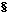 Kary umowneStrony ustalają odpowiedzialność za niewykonanie lub za nienależyte wykonanie niniejszej umowy w formie kar umownych za :za brak wpisów w zeszycie konserwacji, o którym mowa w OPZ pkt I,3 – 50 zł za każdy stwierdzony przypadekza opóźnienie w czasie dojazdu do zgłoszonej awarii w stosunku do terminu określonego w Ofercie Wykonawcy – 1000 zł za każde 60 minut zwłoki,za brak wpisu w zeszycie „Awarie” oraz brak dokumentacji fotograficznej każdego zdarzenia – 100 zł za każdy stwierdzony przypadek,za brak odpowiednich atestów, danych technicznych dotyczących cech jakościowych materiałów oraz wyrobów – 1000 zł za każdy stwierdzony przypadek,,za brak wykonania pomiarów ochrony przeciwporażeniowej, badan UDT i kontroli technicznej jakości K.T.J. w wysokości 1000 zł za każdy przypadek,za nie sprawdzanie sprawności, czystości i stanu technicznego wszystkich urządzeń dźwigowych co 48h – 500 zł za każdy stwierdzony przypadek,za brak wymiany wszystkich uszkodzonych elementów na nowe w ciągu 24 h od zatwierdzenia kosztorysu - 500 zł za każde 24 h opóźnienia z wyłączeniem skomplikowanych napraw,za wymianę uszkodzonych elementów o których mowa w pkt. 7 na używane lub niesprawne – 500 zł za każdy przypadek.umowa wykonywana jest przez osobę w stanie wskazującym na spożycie alkoholu lub innych środków   odurzających – 5000 zł za każdy stwierdzony przypadek,za każdy przypadek braku odzieży roboczej lub schludnego wyglądu – 100 zł za każdy stwierdzony przypadek,za rozwiązanie umowy z przyczyn określonych w § 12 ust 1 lub za zaniechanie realizacji umowy przez Wykonawcę z przyczyn, za które Zamawiający nie ponosi odpowiedzialności - w wysokości 10% wynagrodzenia umownego brutto określonego w § 3 ust 1,za opóźnienia w usunięciu wad w okresie rękojmi i gwarancji w wysokości 500 zł za każdy dzień w stosunku do terminu wyznaczonego przez Zamawiającego zgodnie z § 6 ust. 6. za brak należytego wykonania prac, w szczególności nieuporządkowanie miejsca wykonywania prac, w tym pozostawienia bałaganu, materiałów i sprzętu,  w kwocie 500 zł za każdy stwierdzony przypadek,za brak kontaktu telefonicznego, o którym mowa w § 4 ust. 8 pkt 4, w kwocie 100 zł za każdy stwierdzony przypadek,za niedopełnienie wymogu zatrudniania Pracowników świadczących Przedmiot umowy na podstawie umowy o pracę w rozumieniu przepisów Kodeksu Pracy, Wykonawca zapłaci Zamawiającemu kary umowne w wysokości kwoty minimalnego wynagrodzenia za pracę ustalonego na podstawie przepisów o minimalnym wynagrodzeniu za pracę (obowiązujących w chwili stwierdzenia przez Zamawiającego niedopełnienia przez Wykonawcę wymogu zatrudniania Pracowników świadczących Przedmiot umowy na podstawie umowy o pracę w rozumieniu przepisów Kodeksu Pracy) pomnożonego przez  liczbę miesięcy w okresie realizacji Umowy, w których nie dopełniono przedmiotowego wymogu – za każdą osobę poniżej liczby wymaganych Pracowników świadczących Przedmiot umowy na podstawie umowy o pracę. W przypadku niedopełnienia wymogu zatrudnienia w okresie niepełnego miesiąca kalendarzowego, Wykonawca zapłaci karę umowną obliczoną proporcjonalnie, przyjmując że 1 dzień w miesiącu odpowiada 1/30 wysokości kary umownej określonej powyżej. Wykonawca wyraża zgodę na potrącenia przez Zamawiającego kar umownych z wynagrodzenia należnego z tytułu niniejszej umowy.Zapłata kar umownych nie wyłącza prawa każdej ze stron do odszkodowania na zasadach ogólnych za poniesioną szkodę.§ 12Rozwiązanie umowyZamawiający może rozwiązać umowę w trybie natychmiastowym w przypadku jeżeli:łączna wysokość naliczonych kar umownych osiągnie wysokość 10% wartości Umowy, wymienionej w § 3 ust. 1 Umowy;w razie utraty przez Wykonawcę uprawnień niezbędnych do wykonywania usług wynikających z umowy.po trzecim pisemnym upomnieniu w ciągu roku kalendarzowego w przypadku stwierdzenia niewywiązywania się przez Wykonawcę z warunków zawartej Umowy oraz warunków zawartych w OPZ w szczególności:nieprzestrzegania zasad bhp.wykonywanie prac niezgodnie ze sztuką wiedzy technicznej, obowiązującymi przepisami i normami.niestosowania się do zaleceń Zamawiającego.Zamawiający może rozwiązać umowę z zachowaniem 30 dniowego okresu wypowiedzenia bez podania przyczyny.§13CesjaBez pisemnej zgody Strony nie mają prawa przelewu wierzytelności wynikających z niniejszej umowy na osobę trzecią (art.509 Kc).§14Zmiany umowyZgodnie z art. 144 ustawy Prawo zamówień publicznych Zamawiający przewiduje istotne zmiany zawartej Umowy dotyczące odpowiednio wartości zamówienia lub terminu realizacji Przedmiotu umowy w przypadku zaistnienia następujących okoliczności:Zaistnienie nieprzewidzianych sytuacji, takich jak kolizje komunikacyjne powodujące zniszczenia, uszkodzenia, wymagające naprawy lub wstrzymania świadczenia usług ze względu na akcję ratowniczą, wpływające na zmianę terminu realizacji zamówienia;Wystąpienie nieprzewidzianych zjawisk atmosferycznych, takich jak np. wichury, ulewy, śnieżyce,  lub konieczność wstrzymania wykonywania usług;Podjęcie decyzji przez władze Miasta Stołecznego Warszawy o wykonaniu remontu lub przebudowy infrastruktury technicznej miasta, skutkującej koniecznością wstrzymania wykonywania usługi;W razie konieczności podjęcia działań zmierzających do ograniczenia skutków zdarzenia losowego wywołanego przez czynniki zewnętrzne, którego nie można było przewidzieć z pewnością, szczególnie zagrażające bezpośrednio życiu lub zdrowiu ludzi lub grożące powstaniem szkody niewspółmiernie większej niż spowodowana działaniem lub zaniechaniem naruszającym dyscyplinę środków publicznych.2.	Warunkiem wprowadzenia zmian zawartej Umowy jest sporządzenie podpisanego przez Strony Protokołu konieczności określającego przyczyny zmiany oraz potwierdzającego wystąpienie (odpowiednio) co najmniej jednej z okoliczności wymienionych w ust. 1. Protokół konieczności będzie załącznikiem do aneksu do Umowy. 3.   Wszelkie zmiany treści umowy mogą być dokonywane wyłącznie w formie pisemnej w postaci aneksu pod rygorem nieważności.§ 15Dostęp do informacji publicznej1.  Wykonawca oświadcza, ze znany jest mu fakt, iż treść niniejszej umowy, a w szczególności dotyczące go dane identyfikujące, Przedmiot umowy i wysokość wynagrodzenia, stanowią informację publiczną w rozumieniu art. 1 ust. 1 ustawy z dnia 6 września 2001 r. o dostępie do informacji publicznej (Dz. U. z 2016 r. poz. 1764 z późn. zm), która podlega udostępnieniu w trybie przedmiotowej ustawy, (ew. z zastrzeżeniem ust. 2).2.  Ze względu na tajemnicę przedsiębiorcy udostępnieniu, o którym mowa w ust. 1, nie będą podlegały informacje zawarte w § ------/załączniku nr-------- do niniejszej umowy stanowiące informacje techniczne, technologiczne, organizacyjne przedsiębiorstwa lub inne posiadające wartość gospodarczą nie ujawnione do publicznej wiadomości, w odniesieniu do których przedsiębiorca podjął działania w celu zachowania tych informacji w poufności§ 16Postanowienia końcoweW sprawach nieunormowanych niniejszą umową mają zastosowanie przepisy Kodeksu cywilnego.Spory mogące wynikać z realizacji niniejszej umowy będą rozstrzygnięte przez sąd właściwy dla siedziby  Zamawiającego.§ 17ZałącznikiIntegralnymi składnikami niniejszej umowy, których postanowienia wiążą strony jako jej część, są następujące dokumenty:Opis przedmiotu zamówienia.Oferta  z załącznikami.Formularz cenowyOświadczenie Gwarancyjne§ 18Egzemplarze umowyUmowę sporządzono w 5 jednobrzmiących egzemplarzach – 3 pozostają u Zamawiającego, a 2 otrzymuje Wykonawca.	ZAMAWIAJĄCY  		       				WYKONAWCA